donderdag 25 mei 2023    	42e Avondvierdaagse Vianen      	5 kmStart vanaf 18:30 uur			Basisschool C.B.S. De Rank, ’t Wed 14, Vianen l.a. = linksaf          			             	Houd u zich aan de verkeersregels r.a. = rechtsaf                                           		Wandel zoveel mogelijk op het voetpad r.d. = rechtdoor                                                	Volg de aanwijzingen van vrijwilligers opvia het parkeerterrein Winkelcentrum De LijnbaanVERVOLG ROUTEl.a.Aimé Bonnastraat          Opstellen voor gezamenlijke intochtr.d.Lijnbaan overstekenBij verkeersregelaars overstekenNa teken van verkeersregelaars route vervolgenr.d.voetpad volgen tot rotonder.a.Jan Blankenweg Bij verkeersregelaars overstekenl.a.Hoge brug - brugdijkr.d.Kanaalweg op voetpad Bij verkeersregelaars overstekenBij verkeersregelaars overstekenr.d.Langendijkr.a.BrugdijkBij verkeersregelaars overstekenOver de Hoge Brugl.a.Voorstraat Bij verkeersregelaars overstekenBij verkeersregelaars overstekenr.d.Brugstraat (links op voetpad)r.d.Prinses Julianastraat (linkerzijde op de stoep lopen)l.a.Acaciastraat Bij rotonde op de stoep richting ’t Wedl.a.EsdoornstraatVolg aanwijzingen van verkeersregelaars op!r.a.Hazelaarstraatl.a.Aimé Bonnastraatl.a.Meidoornlaan    l.a.‘t Wedr.a.Populierstraatr.a.Olmenstraat         Op het grasveld groepen verzamelen.r.a.Brugstraat         Bij loket ligt de welverdiende medaille l.a.Willem van Duvenvoordestraat         klaar.Bij verkeersregelaars overstekenWillem van Duvenvoordestraat oversteken         Einde 42ste avondvierdaagse Vianenl.a.Hoekenstraat (blijf op de stoep lopen)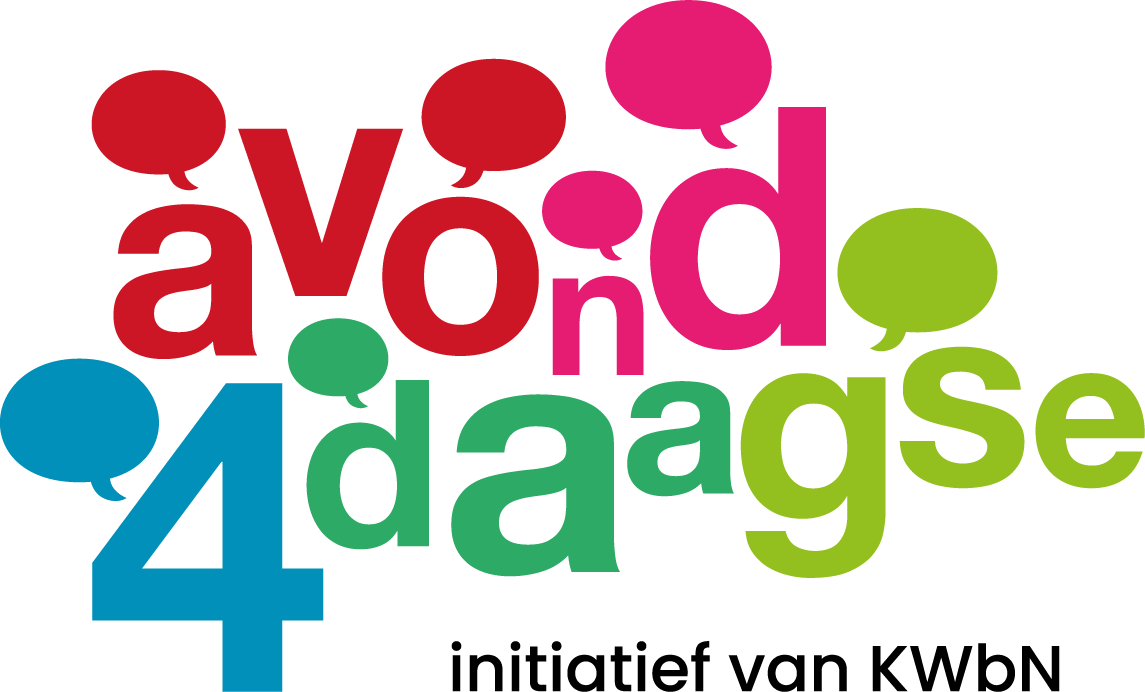 Tot volgend jaar.Dan is de avondvierdaagse van27 mei – 30 mei 2024.Stichting Avondvierdaage Vianen dankt alle vrijwilligers en sponsors die de avondvierdaagse in 2023 mogelijk hebben gemaakt:Echte Bakker SteehouderAlbert Heijn, Vianen PLUS, Hoef en HaagCOOP, VianenDichtbij kinderopvangServeroHoreca Voorstraat April MakelaarsKwalitariaUnicumVia Zien & Horen